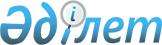 О внесении изменений в постановление акимата Кызылординской области от 7 марта 2014 года № 515 "Об утверждении положения о государственном учреждении "Управление государственных закупок Кызылординской области"
					
			Утративший силу
			
			
		
					Постановление Кызылординского областного акимата от 23 декабря 2014 года № 797. Зарегистрировано Департаментом юстиции Кызылординской области 20 января 2015 года № 4847. Утратило силу постановлением акимата Кызылординской области от 19 мая 2016 года № 461      Сноска. Утратило силу постановлением акимата Кызылординской области от 19.05.2016 № 461 (вводится в действие со дня подписания).

      В соответствии с Законом Республики Казахстан от 24 марта 1998 года "О нормативных правовых актах" акимат Кызылординской области ПОСТАНОВЛЯЕТ:

      1. Внести в постановление акимата Кызылординской области от 7 марта 2014 года № 515 "Об утверждении положения о государственном учреждении "Управление государственных закупок Кызылординской области" (зарегистрировано в Реестре государственной регистрации нормативных правовых актов № 4631, опубликовано 4 апреля 2014 года в газетах "Сыр бойы" и "Кызылординские вести") следующие изменения:

       заголовок указанного постановления изложить в следующей редакции:

      "Об утверждении Положения государственного учреждения "Управление государственных закупок Кызылординской области";

       пункт 1 указанного постановления изложить в следующей редакции:

      "1. Утвердить прилагаемое Положение государственного учреждения "Управление государственных закупок Кызылординской области".";

      в положении о государственном учреждении "Управление государственных закупок Кызылординской области", утвержденном указанным постановлением:

       название приложения изложить в следующей редакции: 

      "Положение государственного учреждения "Управление государственных закупок Кызылординской области";

       пункт 9 изложить в следующей редакции:

      "9. Место нахождения Управления: Республика Казахстан, Кызылординская область, 120003, город Кызылорда, улица Бейбарыс Султан, строение 1.".

      2. Государственному учреждению "Управление государственных закупок Кызылординской области" принять меры, вытекающие из настоящего постановления.

      3. Контроль за исполнением настоящего постановления возложить на заместителя акима Кызылординской области Годунову Н.Н.

      4. Настоящее постановление вводится в действие со дня первого официального опубликования.


					© 2012. РГП на ПХВ «Институт законодательства и правовой информации Республики Казахстан» Министерства юстиции Республики Казахстан
				
      Аким Кызылординской области

К. Кушербаев
